АМАНАКСКИЕ                                             Распространяется    бесплатноВЕСТИ 12  декабря 2023г                                                                                                                                                              № 61 (631) ОФИЦИАЛЬНОИнформационный вестник Собрания представителей сельского поселения Старый Аманак муниципального района Похвистневский Самарской областиВ целях реализации муниципальной программы «Формирование комфортной городской среды на территории сельского поселения Старый Аманак муниципального района Похвистневский Самарской области на 2023-2025 годы», руководствуясь Уставом сельского поселения Старый Аманак муниципального района Похвистневский Самарской области, Администрация сельского поселения Старый АманакПОСТАНОВЛЯЕТ:Внести изменения в муниципальную программу «Формирование комфортной городской среды на территории сельского поселения Старый Аманак муниципального района Похвистневский Самарской области на 2023-2025 годы», утвержденную  Постановлением Администрации сельского поселения Старый Аманак муниципального района Похвистневский Самарской области от 15.08.2022 №56 (с изменениями от 06.07.2023 №76)  изложив в новой редакции.- Раздел паспорта муниципальной программы «Объемы бюджетных ассигнований муниципальной программы» изложить в новой редакции:- IV раздел текстовой части муниципальной программы: «Ресурсное обеспечение муниципальной программы» изложить в новой редакции:IV. Ресурсное обеспечение муниципальной программы             Общий объем средств, необходимый на реализацию мероприятий муниципальной    программы составляет  2334,57372 тыс. рублей, из них:      за счет средств бюджета поселения –2217,84503 тыс. рублей,       за счет средств федерального и областного бюджета –116,72869 тыс. рублей,       за счет безвозмездных поступлений – 0,0 тыс.рублей.            в том числе по годам:2023 год – 0 рублей, в том числе:     за счет средств федерального и областного бюджета –0 тыс. рублей,      за счет средств бюджета поселения –0 тыс. рублей,     за счет безвозмездных поступлений – 0,0 тыс.рублей.           2024 год – 2334,57372 тыс.руб., в том числе:     за счет средств федерального и областного бюджета – 2217,84503 тыс. рублей,      за счет средств бюджета поселения – 116,72869 тыс. рублей,     за счет безвозмездных поступлений - 0 тыс.рублей.2025 год – 0 тыс.руб., в том числе:     за счет средств федерального и областного бюджета – 0 тыс. рублей,      за счет средств бюджета поселения – 0 тыс. рублей,     за счет безвозмездных поступлений - 0 тыс.рублей. Объемы финансирования муниципальной программы носят прогнозный характер и подлежат уточнению в установленном порядке при формировании проекта местного бюджета на соответствующий финансовый год с учетом инфляции, изменений в ходе реализации мероприятий муниципальной программы.Ресурсное обеспечение муниципальной программы по источникам финансирования представлено в приложении 3.Приложения 1,3,6  муниципальной программы «Формирование комфортной городской среды на территории муниципального района Похвистневский Самарской области на 2023-2025 годы» изложить в новой редакции, согласно приложениям  к настоящему постановлению. Постановление вступает в силу со дня его подписания и подлежит опубликованию в газете «Аманакские вести» и размещению на  сайте Администрации сельского поселения Старый Аманак в сети «Интернет». Контроль за выполнением Постановления возложить на Главу сельского поселения Старый Аманак Т.А. Ефремову.Глава поселения                                                           Т.А. ЕфремоваПриложение 1к муниципальной программе «Формирование комфортной городской среды на территории сельского поселения Старый Аманак муниципального района Похвистневский Самарской области на 2023-2025 годы»                                                                  Администрации поселения от 11.12.2023 г №  139        Переченьстратегических показателей (индикаторов), характеризующих ежегодный ход и тоги реализации муниципальной программы«Формирование комфортной городской среды на территории сельского поселения Старый Аманак муниципального района Похвистневский Самарской области на 2023-2025 годы»                 Приложение 3к муниципальной программе «Формирование комфортной городской среды на территории сельского поселения Старый Аманак муниципального района Похвистневский Самарской области на 2023-2025 годы» в редакции Постановления                                                                           Администрации поселения от 11.12.2023 г №  139        Объем финансовых ресурсов, необходимых для реализации муниципальной программы «Формирование комфортной городской среды на территории сельского поселения Старый Аманак муниципального района Похвистневский Самарской области на 2023-2025 годы»Приложение 6к муниципальной программе «Формирование комфортной городской среды на территории сельского поселения Старый Аманак муниципального района Похвистневский Самарской области на 2023-2025 годы» в редакции Постановления                                                                                                                                                                     Администрации поселения от 11.12.2023 г №  139        Перечень территорий общего пользования, подлежащих благоустройству в 2023-2025 годыУважаемые жители города и района!Примите теплые поздравления с одним из главных государственных праздников – Днем Конституции Российской Федерации!Конституция – это основной закон государства, в котором заложен фундамент правового и демократического развития нашей страны. Россия является многонациональным, многоконфессиональным государством с большими ресурсами и интеллектуальным потенциалом. Впереди нас ждут немало преобразований, но задача граждан остается неизменной – чтить и хранить заложенные предками общенациональные ценности. Укрепление конституционных принципов - залог развития и процветания державы.От всей души желаю вам мирной, свободной жизни, процветания и крепкого здоровья всем жителям и гостям района. Пусть эта важная дата всегда напоминает нам о значимости нашей страны и вдохновляет на новые свершения на благо Отечества!Начальник МО МВД России «Похвистневский»Полковник полиции Ю.Р.Алекян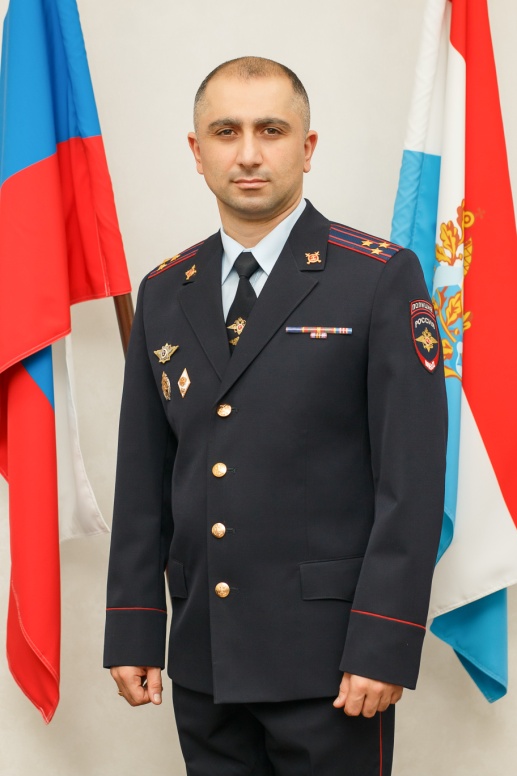  #НовостьДня

Ирина Волк: В Самарской области перед судом предстанут обвиняемые в бандитизме, вымогательствах, разбоях, грабежах и незаконном хранении огнестрельного оружия

Следователем Следственной части по расследованию организованной преступной деятельности ГСУ ГУ МВД России по Самарской области окончено предварительное расследование уголовного дела в отношении пяти фигурантов. В зависимости от роли каждого они обвиняются в восьми эпизодах криминальной деятельности, среди которых – бандитизм, вымогательства, разбои, грабежи и незаконное хранение оружия.

«По версии следствия, с марта по октябрь 2022 года злоумышленники совершали тяжкие и особо тяжкие преступления на территории городов Самары и Сызрани. Для устрашения потерпевших они демонстрировали переделанный для стрельбы боевыми патронами пистолет и применяли физическое насилие.

Обвиняемые задержаны сотрудниками УУР ГУ МВД России по Самарской области. В ходе предварительного расследования допрошено порядка 50 лиц, проведены опознания, очные ставки, 18 обысков, свыше 20 экспертиз. По ходатайству следствия в отношении фигурантов была избрана мера пресечения в виде заключения под стражу.

В настоящее время уголовное дело вместе с утвержденным обвинительным заключением передано в Самарский областной суд для рассмотрения по существу», – сообщила официальный представитель МВД России Ирина Волк.

Подробности читайте по ссылке: https://mvdmedia.ru/news/ofitsialnyy-predstavitel/iri..

Больше новостей на портале «МВД МЕДИА»: https://mvdmedia.ru/

#МВДМЕДИА #МВД #СамарскаяОбласть #Самара #Сызрань #бандитизм #вымогательство #разбой #грабеж #оружие #суд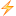 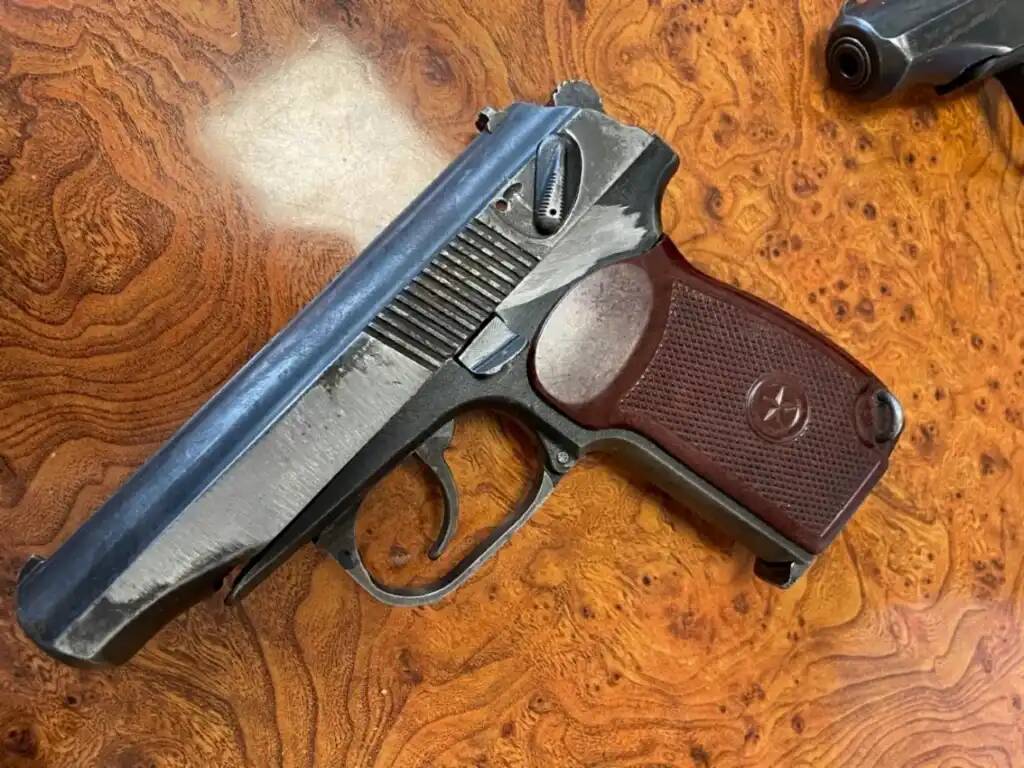 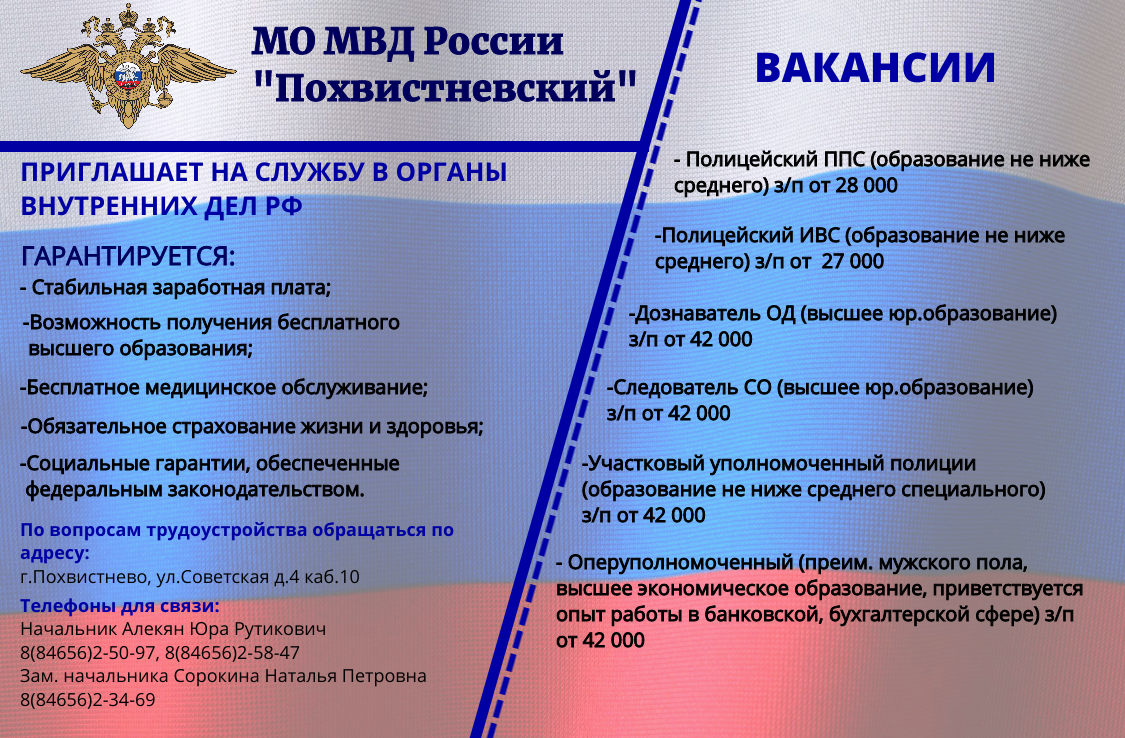 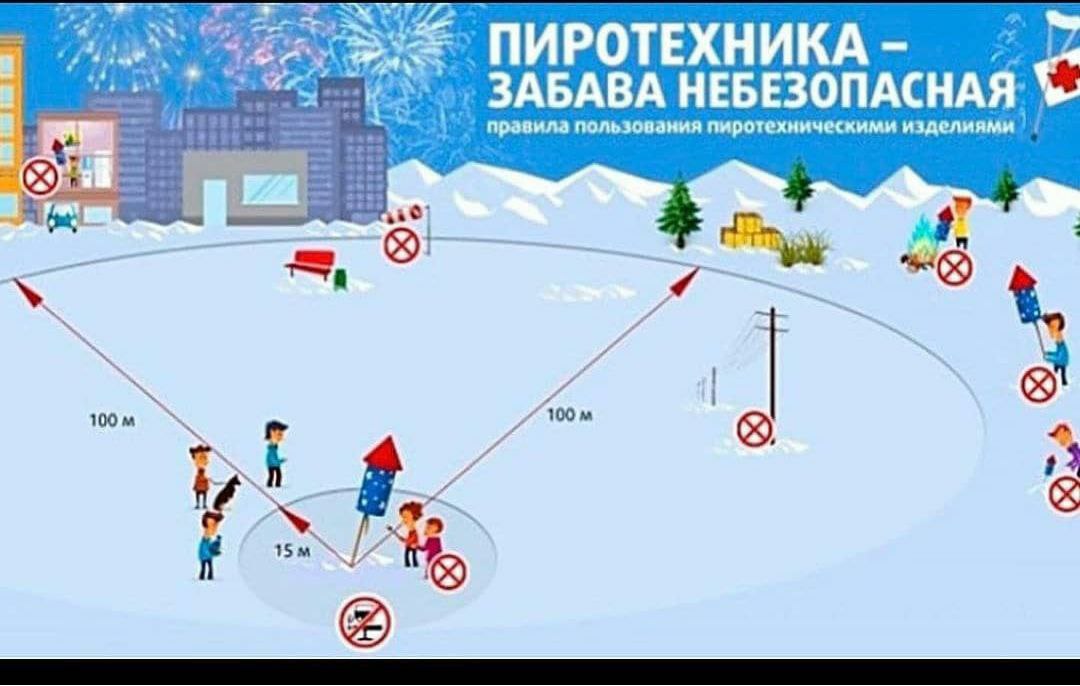 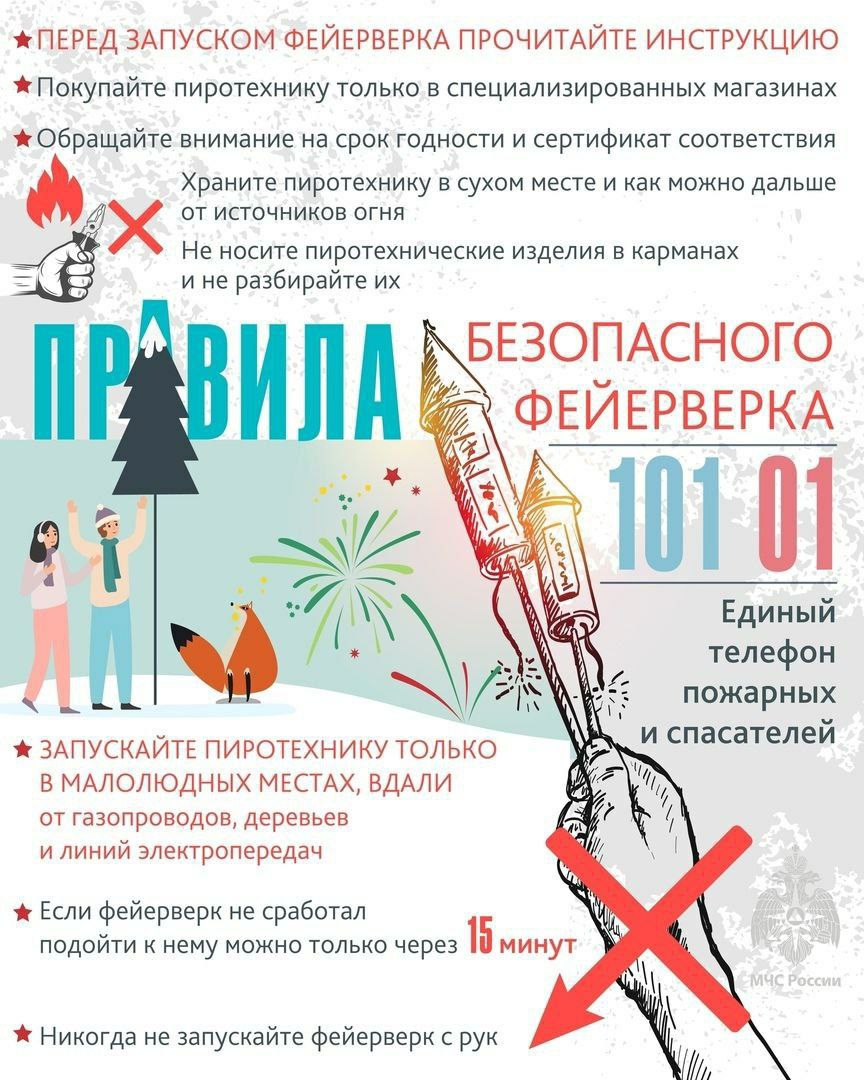 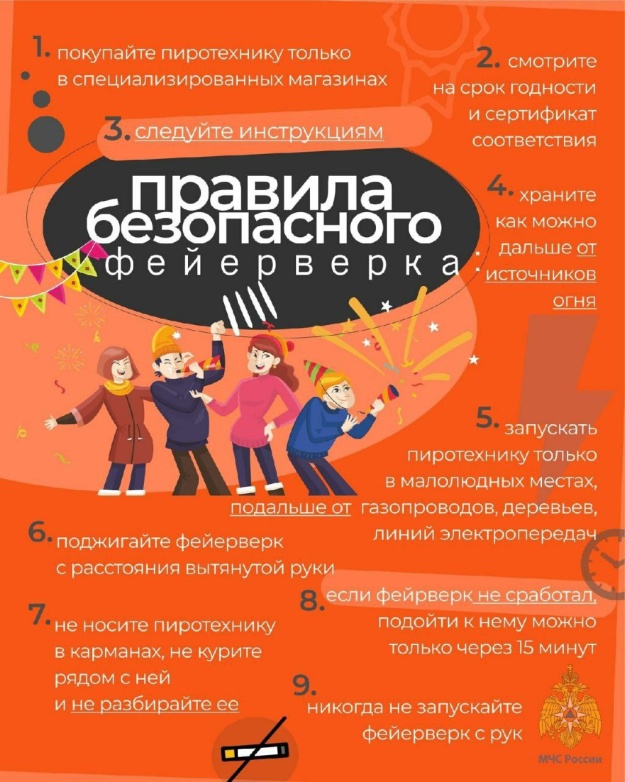 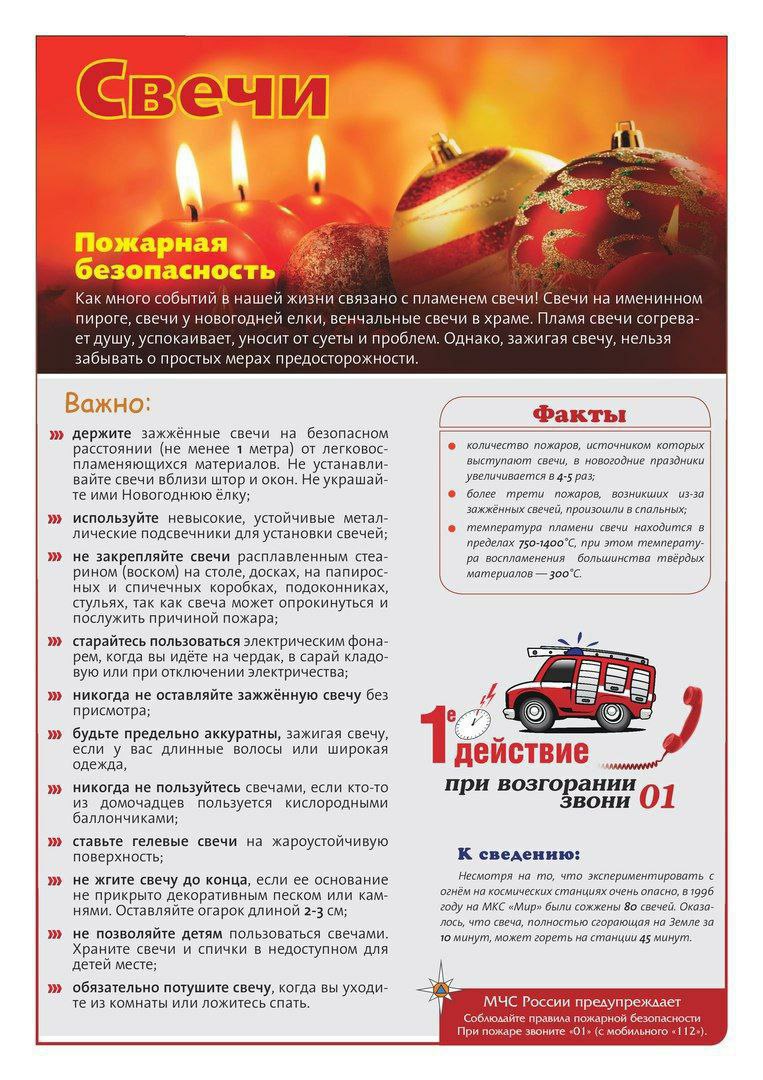 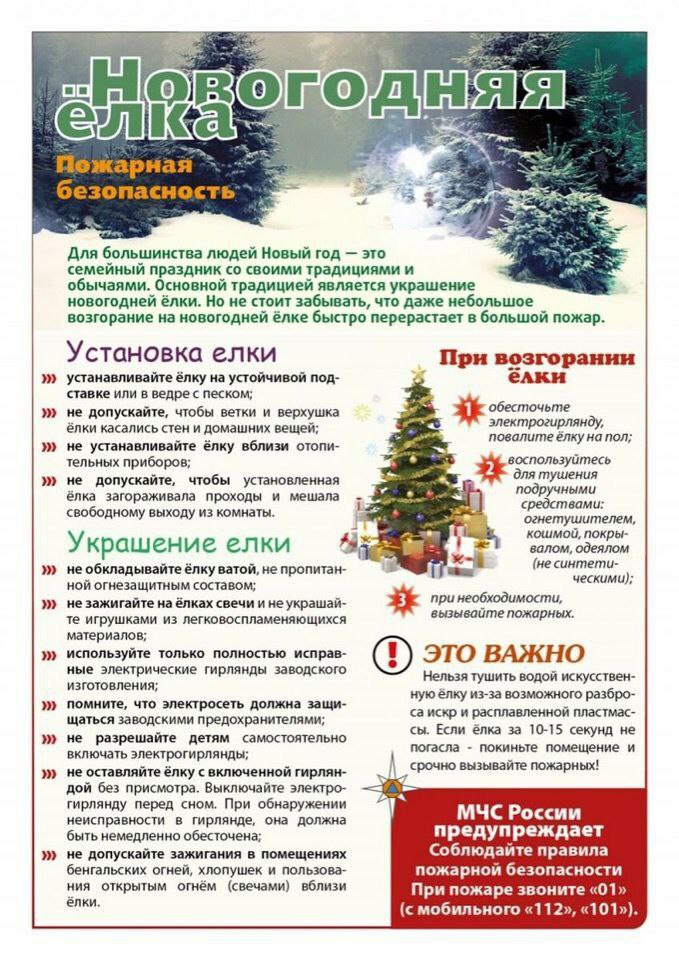 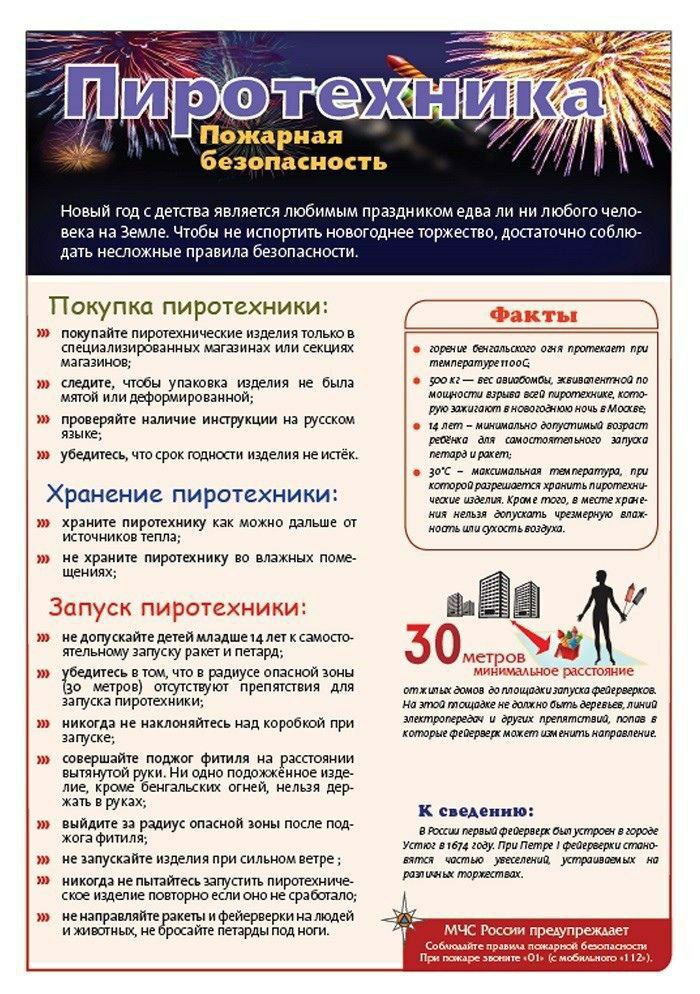 Встречайте Новый год без налоговых долгов1 декабря 2023 года истек установленный законодательством срок уплаты налога на имущество физических лиц, транспортного и земельного налогов для налогоплательщиков - физических лиц, а также НДФЛ, в случае если налоговый агент не удержал его при выплате дохода физическому лицу, за 2022 год.Начиная со 2 декабря граждане, не уплатившие налоги, автоматически перешли в категорию должников. С этой даты неуплаченные налоги стали задолженностью, которая будет расти каждый день за счет начисления пеней.Во избежание применения мер принудительного взыскания и их негативных последствий Межрайонная ИФНС России №14 по Самарской области рекомендует в ближайшее время уплатить имущественные налоги. Это позволит встретить новый год в статусе добросовестного налогоплательщика.Оплатить задолженность можно одним из нескольких способов:с помощью онлайн-сервисов «Личный кабинет налогоплательщика для физических лиц» или «Уплата налогов и пошлин»;используя мобильное приложение «Налоги ФЛ» (доступно пользователям смартфонов, планшетных компьютеров, мобильных телефонов);в банкоматах и банковских мобильных приложениях в разделе «поиск задолженности по ИНН»;в Личном кабинете на сайте Госуслуг в разделе «Налоговая задолженность».Оплатить налоги может как сам налогоплательщик, так и иное лицо.О внесении изменений в муниципальную программу «Формирование комфортной  городской среды на территории сельского поселения Старый Аманак муниципального района Похвистневский Самарской области на 2023-2025 годы»Объемы бюджетных ассигнований муниципальной программыФинансовое обеспечение мероприятий муниципальной программы  осуществляется за счет средств федерального, областного и местного бюджетов. Общая сумма финансового обеспечения программы составляет 2334,57372 тыс.руб., из них:- Благоустройство наиболее посещаемых территорий общего пользования сельского поселения Старый Аманак муниципального района Похвистневский Самарской области 2334,57372 тыс.руб.- Благоустройство дворовых территорий многоквартирных домов сельского поселения Старый Аманак муниципального района Похвистневский Самарской области 0 тыс.руб. (Приложение №3 )№ п/пНаименование цели, задачи, показателя (индикатора)Ед.изм.Отчет Прогнозируемые значения показателяПрогнозируемые значения показателяПрогнозируемые значения показателяПрогнозируемые значения показателя№ п/пНаименование цели, задачи, показателя (индикатора)Ед.изм.Отчет 202320242025ИтогоЦель: повышение уровня благоустройства дворовых территорий многоквартирных домов   и общественных территорий сельского поселения Старый Аманак муниципального района Похвистневский Самарской области. Создание благоприятных, комфортных и безопасных условий проживания населения муниципального района Похвистневский Самарской областиЦель: повышение уровня благоустройства дворовых территорий многоквартирных домов   и общественных территорий сельского поселения Старый Аманак муниципального района Похвистневский Самарской области. Создание благоприятных, комфортных и безопасных условий проживания населения муниципального района Похвистневский Самарской областиЦель: повышение уровня благоустройства дворовых территорий многоквартирных домов   и общественных территорий сельского поселения Старый Аманак муниципального района Похвистневский Самарской области. Создание благоприятных, комфортных и безопасных условий проживания населения муниципального района Похвистневский Самарской областиЦель: повышение уровня благоустройства дворовых территорий многоквартирных домов   и общественных территорий сельского поселения Старый Аманак муниципального района Похвистневский Самарской области. Создание благоприятных, комфортных и безопасных условий проживания населения муниципального района Похвистневский Самарской областиЦель: повышение уровня благоустройства дворовых территорий многоквартирных домов   и общественных территорий сельского поселения Старый Аманак муниципального района Похвистневский Самарской области. Создание благоприятных, комфортных и безопасных условий проживания населения муниципального района Похвистневский Самарской областиЦель: повышение уровня благоустройства дворовых территорий многоквартирных домов   и общественных территорий сельского поселения Старый Аманак муниципального района Похвистневский Самарской области. Создание благоприятных, комфортных и безопасных условий проживания населения муниципального района Похвистневский Самарской областиЦель: повышение уровня благоустройства дворовых территорий многоквартирных домов   и общественных территорий сельского поселения Старый Аманак муниципального района Похвистневский Самарской области. Создание благоприятных, комфортных и безопасных условий проживания населения муниципального района Похвистневский Самарской областиЦель: повышение уровня благоустройства дворовых территорий многоквартирных домов   и общественных территорий сельского поселения Старый Аманак муниципального района Похвистневский Самарской области. Создание благоприятных, комфортных и безопасных условий проживания населения муниципального района Похвистневский Самарской областиЗадача №1:  обеспечение создания, содержания и развития объектов благоустройства на территории сельского поселения Старый Аманак муниципального района Похвистневский Самарской областиЗадача №1:  обеспечение создания, содержания и развития объектов благоустройства на территории сельского поселения Старый Аманак муниципального района Похвистневский Самарской областиЗадача №1:  обеспечение создания, содержания и развития объектов благоустройства на территории сельского поселения Старый Аманак муниципального района Похвистневский Самарской областиЗадача №1:  обеспечение создания, содержания и развития объектов благоустройства на территории сельского поселения Старый Аманак муниципального района Похвистневский Самарской областиЗадача №1:  обеспечение создания, содержания и развития объектов благоустройства на территории сельского поселения Старый Аманак муниципального района Похвистневский Самарской областиЗадача №1:  обеспечение создания, содержания и развития объектов благоустройства на территории сельского поселения Старый Аманак муниципального района Похвистневский Самарской областиЗадача №1:  обеспечение создания, содержания и развития объектов благоустройства на территории сельского поселения Старый Аманак муниципального района Похвистневский Самарской областиЗадача №1:  обеспечение создания, содержания и развития объектов благоустройства на территории сельского поселения Старый Аманак муниципального района Похвистневский Самарской области1Показатель 1:Количество наиболее посещаемых территорий общего пользования сельского поселения Старый Аманак м.р. Похвистневский Самарской области Ед.0101Задача №2 повышение уровня вовлеченности заинтересованных граждан, организаций в реализацию мероприятий по благоустройству сельского поселения Старый Аманак муниципального района Похвистневский Самарской области.Задача №2 повышение уровня вовлеченности заинтересованных граждан, организаций в реализацию мероприятий по благоустройству сельского поселения Старый Аманак муниципального района Похвистневский Самарской области.Задача №2 повышение уровня вовлеченности заинтересованных граждан, организаций в реализацию мероприятий по благоустройству сельского поселения Старый Аманак муниципального района Похвистневский Самарской области.Задача №2 повышение уровня вовлеченности заинтересованных граждан, организаций в реализацию мероприятий по благоустройству сельского поселения Старый Аманак муниципального района Похвистневский Самарской области.Задача №2 повышение уровня вовлеченности заинтересованных граждан, организаций в реализацию мероприятий по благоустройству сельского поселения Старый Аманак муниципального района Похвистневский Самарской области.Задача №2 повышение уровня вовлеченности заинтересованных граждан, организаций в реализацию мероприятий по благоустройству сельского поселения Старый Аманак муниципального района Похвистневский Самарской области.Задача №2 повышение уровня вовлеченности заинтересованных граждан, организаций в реализацию мероприятий по благоустройству сельского поселения Старый Аманак муниципального района Похвистневский Самарской области.Задача №2 повышение уровня вовлеченности заинтересованных граждан, организаций в реализацию мероприятий по благоустройству сельского поселения Старый Аманак муниципального района Похвистневский Самарской области.2Показатель 2:Количество граждан, принявших участие в решении вопросов развития городской средыЧеловек2025070Наименование основного мероприятияНаправление финансированияИтогоИтогоИтогоИтогоНаименование основного мероприятияНаправление финансирования2023 год2024 год2025 годВсего12345Всего на реализацию муниципальной программы, в т.ч.Всего0,002334,573720,002334,57372Всего на реализацию муниципальной программы, в т.ч.Областной бюджет0,002217,845030,002217,84503Всего на реализацию муниципальной программы, в т.ч.Местный бюджет0,00116,728690,00116,72869Всего на реализацию муниципальной программы, в т.ч.Безвозмездные поступления0,000,000,000,001. Благоустройство дворовых территорий многоквартирных домов сельского поселения Старый Аманак м.р. ПохвистневскийСамарской областиВсего0,000,000,000,001. Благоустройство дворовых территорий многоквартирных домов сельского поселения Старый Аманак м.р. ПохвистневскийСамарской областиОбластной бюджет0,000,000,000,001. Благоустройство дворовых территорий многоквартирных домов сельского поселения Старый Аманак м.р. ПохвистневскийСамарской областиМестный бюджет0,000,000,000,001. Благоустройство дворовых территорий многоквартирных домов сельского поселения Старый Аманак м.р. ПохвистневскийСамарской областиБезвозмездные поступления0,000,000,000,002.Благоустройство общественных территорий сельского поселения Старый Аманак м.р. Похвистневский Самарской областиВсего0,002334,573720,002334,573722.Благоустройство общественных территорий сельского поселения Старый Аманак м.р. Похвистневский Самарской областиОбластной бюджет0,002217,845030,002217,845032.Благоустройство общественных территорий сельского поселения Старый Аманак м.р. Похвистневский Самарской областиМестный бюджет0,00116,728690,00116,728692.Благоустройство общественных территорий сельского поселения Старый Аманак м.р. Похвистневский Самарской областиБезвозмездные поступления0,000,000,000,00Адреса территорий общего пользованияПлощадь территории общего пользования, м²Кадастровый номер земельны х      участков, сформиро ванных под МКДПланируемые виды работПланируемые виды работПланируемые виды работПланируемые виды работОбъем средств, необходимый для выполнения мероприятий, тыс. руб.Объем средств, необходимый для выполнения мероприятий, тыс. руб.Объем средств, необходимый для выполнения мероприятий, тыс. руб.Объем средств, необходимый для выполнения мероприятий, тыс. руб.Планируемое участие заинтересованных лиц (да/нет)Примечание    (указать о наличии предусмотренных средств в местном бюджете, заинтересованных лиц, либо о       готовности их предусмотреть)Адреса территорий общего пользованияПлощадь территории общего пользования, м²Кадастровый номер земельны х      участков, сформиро ванных под МКДПланируемые виды работПланируемые виды работПланируемые виды работПланируемые виды работвсегоВ том числеВ том числеВ том числеПланируемое участие заинтересованных лиц (да/нет)Примечание    (указать о наличии предусмотренных средств в местном бюджете, заинтересованных лиц, либо о       готовности их предусмотреть)Адреса территорий общего пользованияПлощадь территории общего пользования, м²Кадастровый номер земельны х      участков, сформиро ванных под МКДНаименование работНеобходимость (да/нет)Наличие ПСД/дизайн- проектаСтоимость, тыс. рублейвсегоФедеральный и областной бюджетМестный бюджетВнебюджетные источникиПланируемое участие заинтересованных лиц (да/нет)Примечание    (указать о наличии предусмотренных средств в местном бюджете, заинтересованных лиц, либо о       готовности их предусмотреть)с.Старый Аманак, ул.Советская «Детская   площадка»10000НетБлагоустройствоДаНет2334,573722334,573722217,84503116,72869НетДаАдрес: Самарская область, Похвистневский          Газета составлена и отпечатана                                                                район, село Старый Аманак, ул. Центральная       в администрации сельского поселения                                                        37 а, тел. 8(846-56) 44-5-73                                             Старый Аманак Похвистневский район                                                      Редактор                                                                                               Самарская область. Тираж 100 экз                                                      Н.А.СаушкинаУЧРЕДИТЕЛИ: Администрация сельского поселения Старый Аманак муниципального района Похвистневский Самарской области и Собрание представителей сельского поселения Старый Аманак муниципального района Похвистневский Самарской областиИЗДАТЕЛЬ: Администрация сельского поселения Старый Аманак муниципального района Похвистневский Самарской области